數位學習必修組裝課程操作說明書1、進入e等公務園+學習平臺網站首頁，並登入網站（網址：https://elearn.hrd.gov.tw/mooc/index.php）。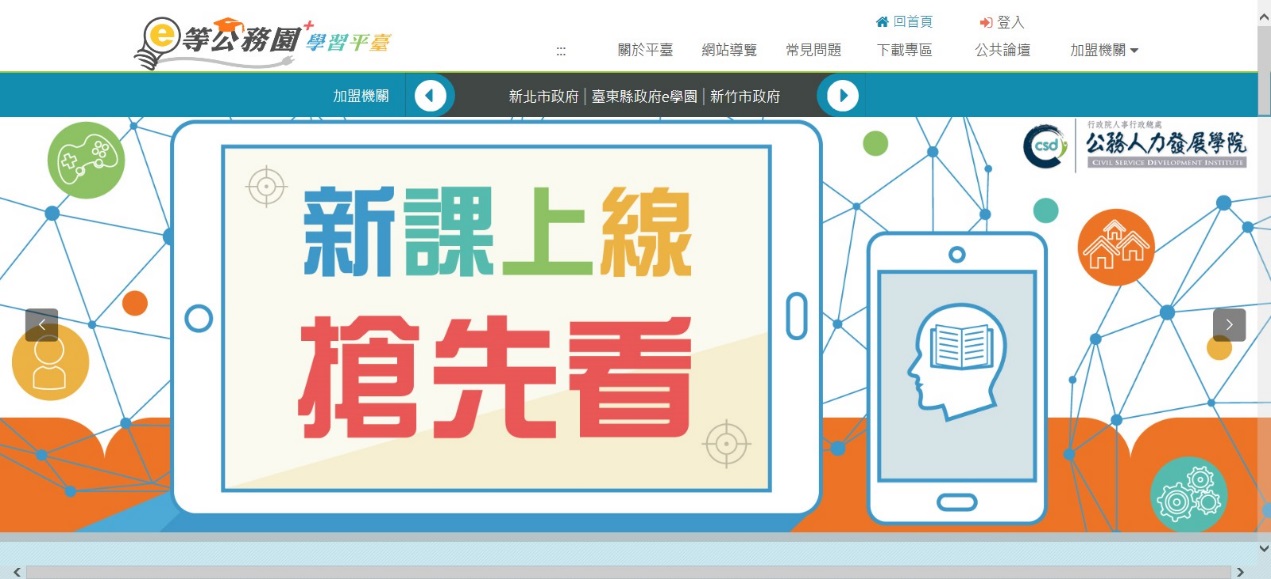 2.或點選「人事服務網eCPA」選項，插入自然人憑證以「公務人員」身分登入。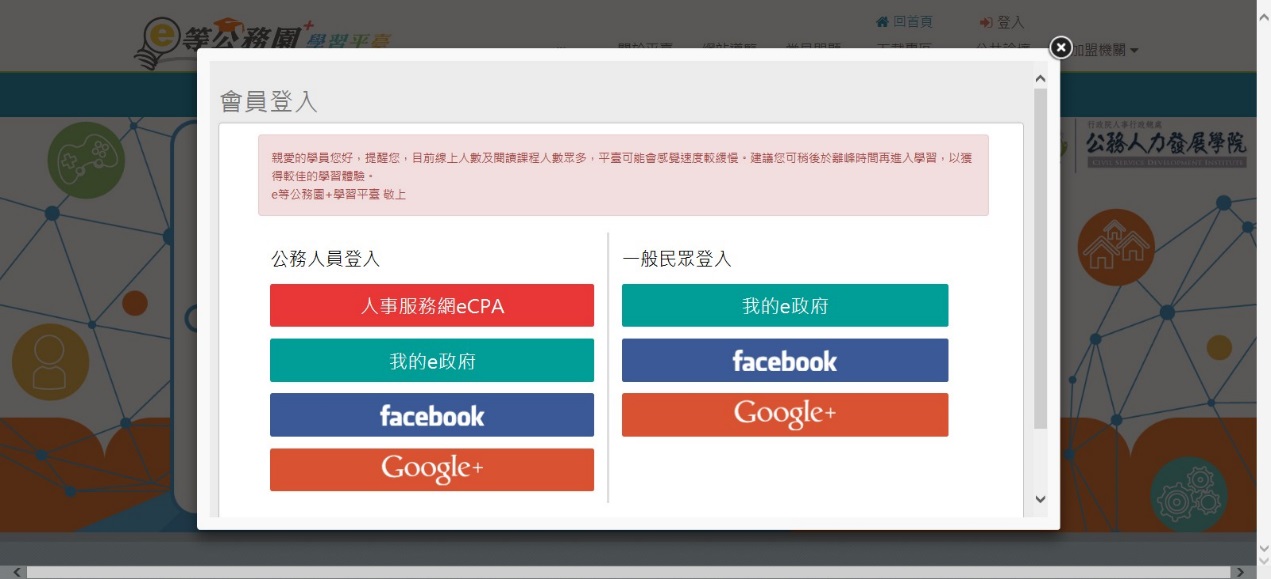 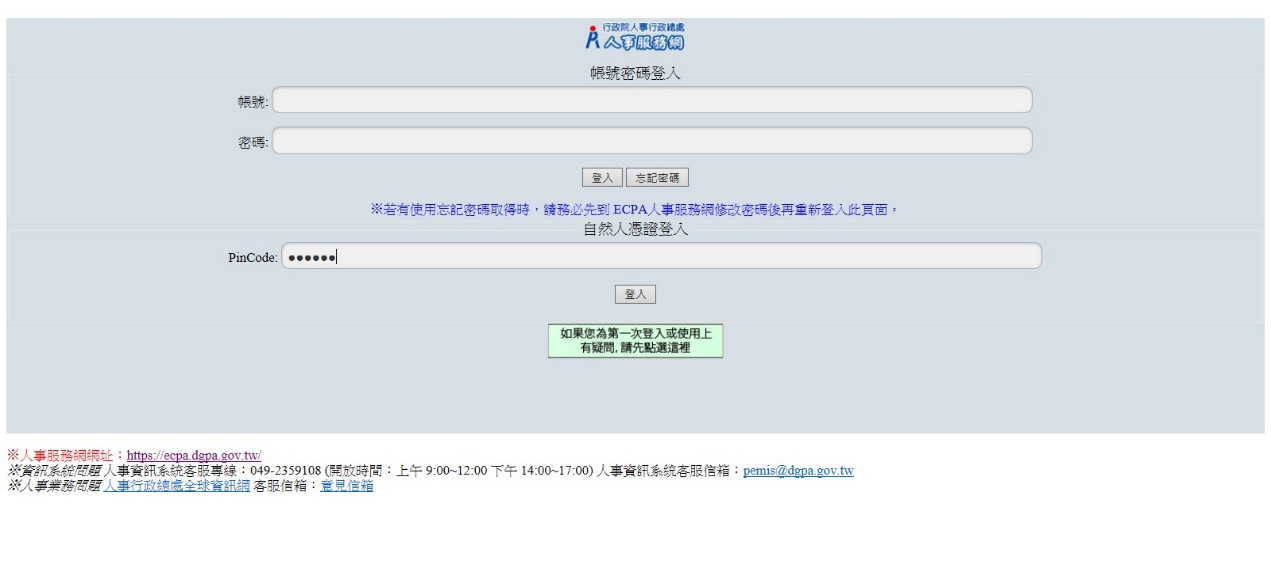 3.以公務人員身分登入完成後，於右上角點選加盟機關／加盟機關一覽表。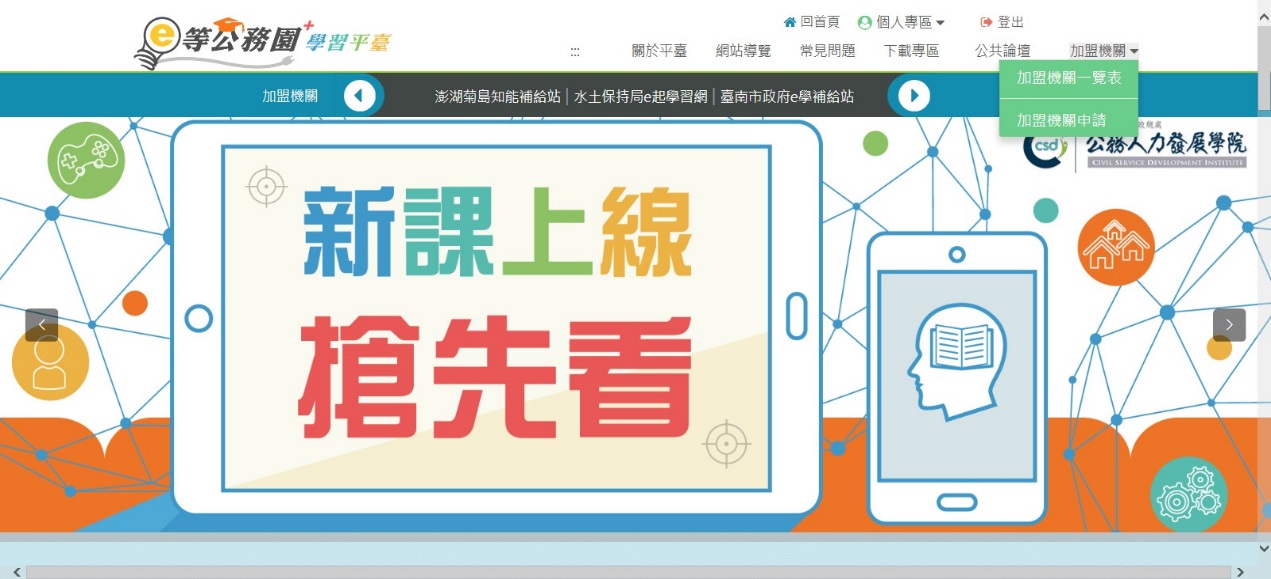 4.進入加盟機關一覽表後，點選嘉義縣政府+e學院LOGO標籤，進入本府數位學習專區。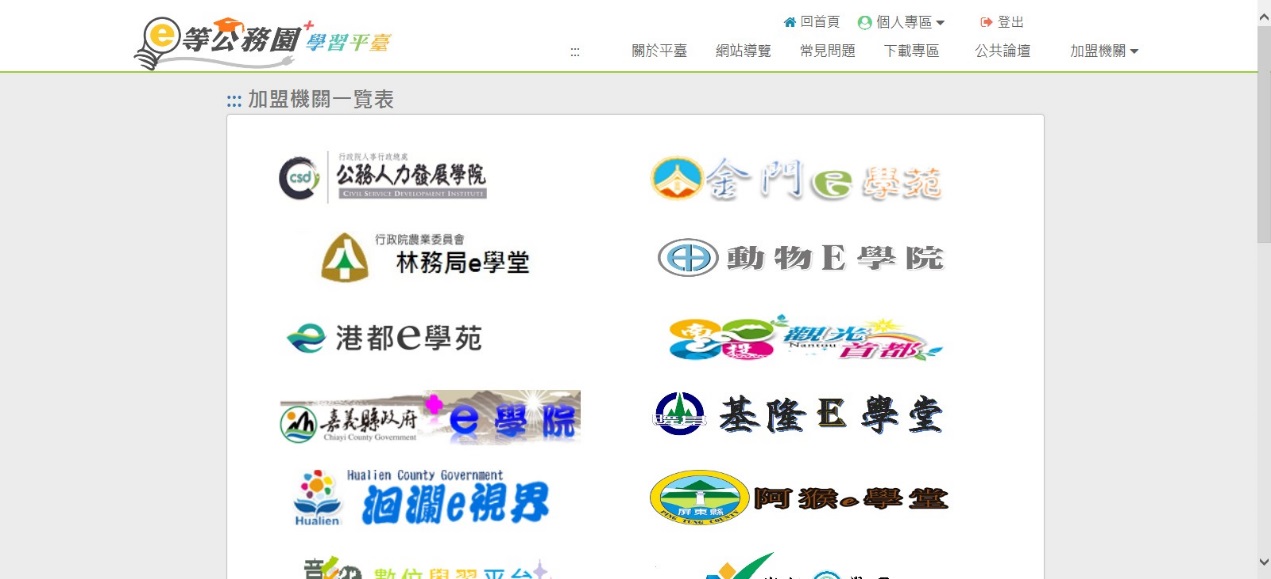 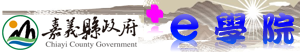 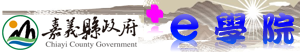 5.點選組裝課程圖示，進入本府109年度課程專區。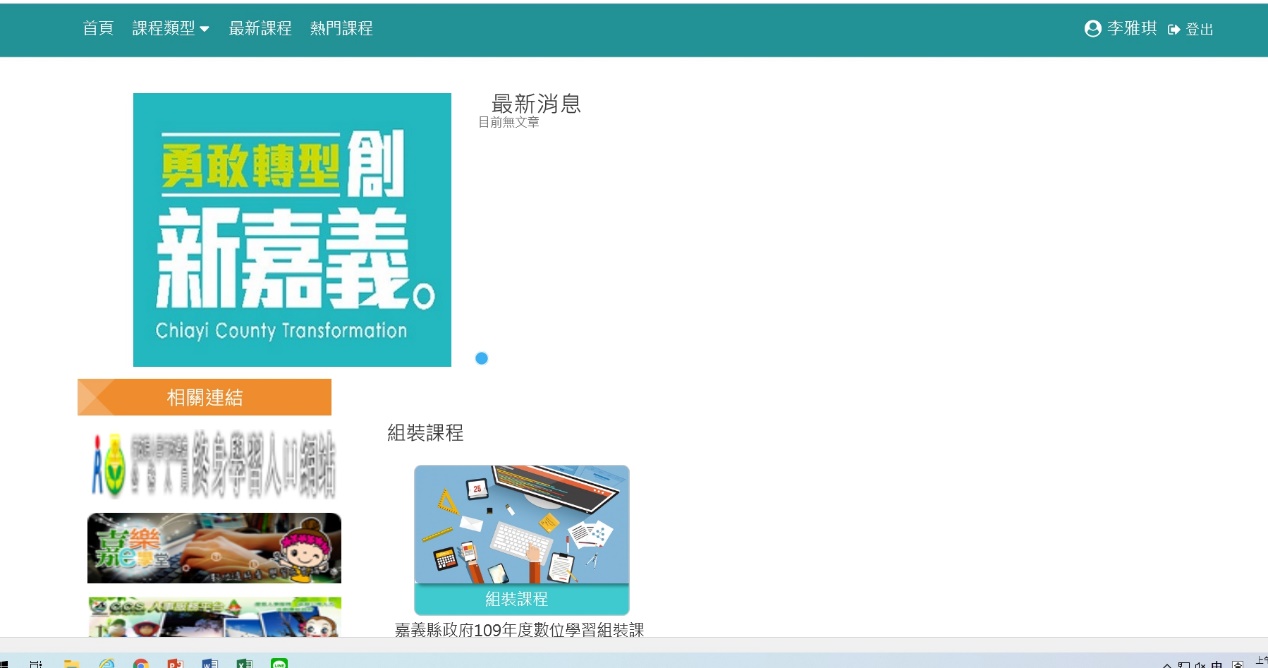 6.進入嘉義縣政府109年度數位學習必修課程後，點選右邊整批選課，會出現「確認要報名此課程？」訊息，請點選確定。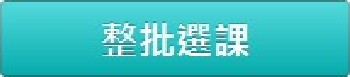 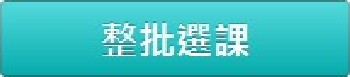 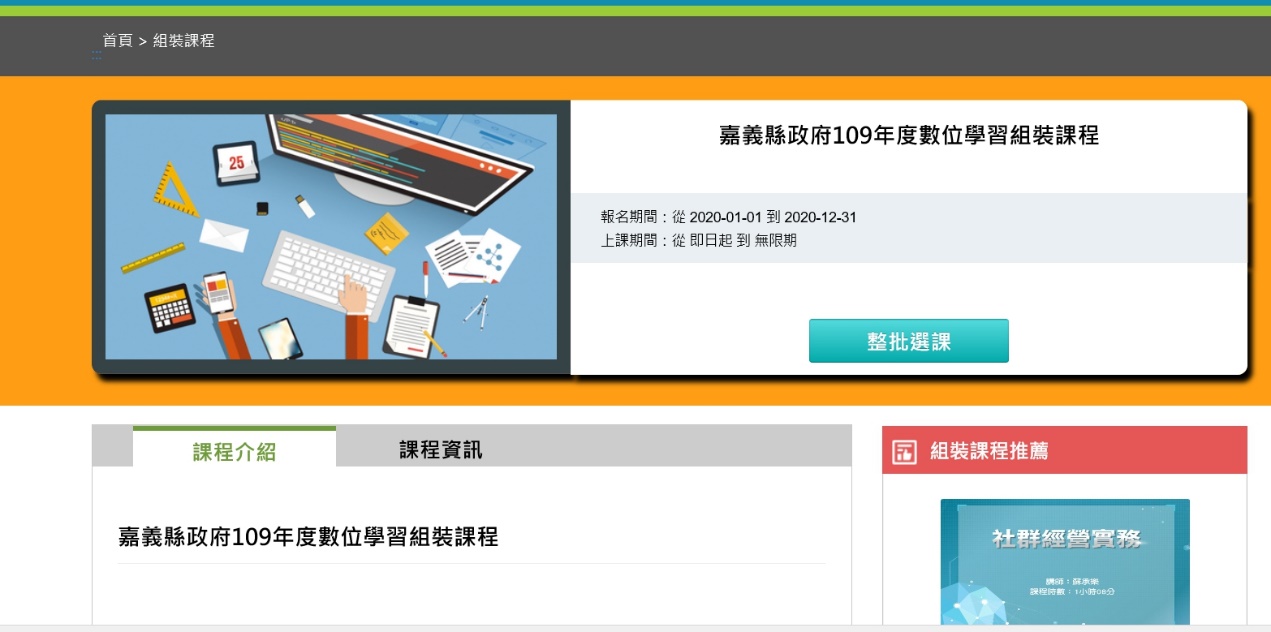 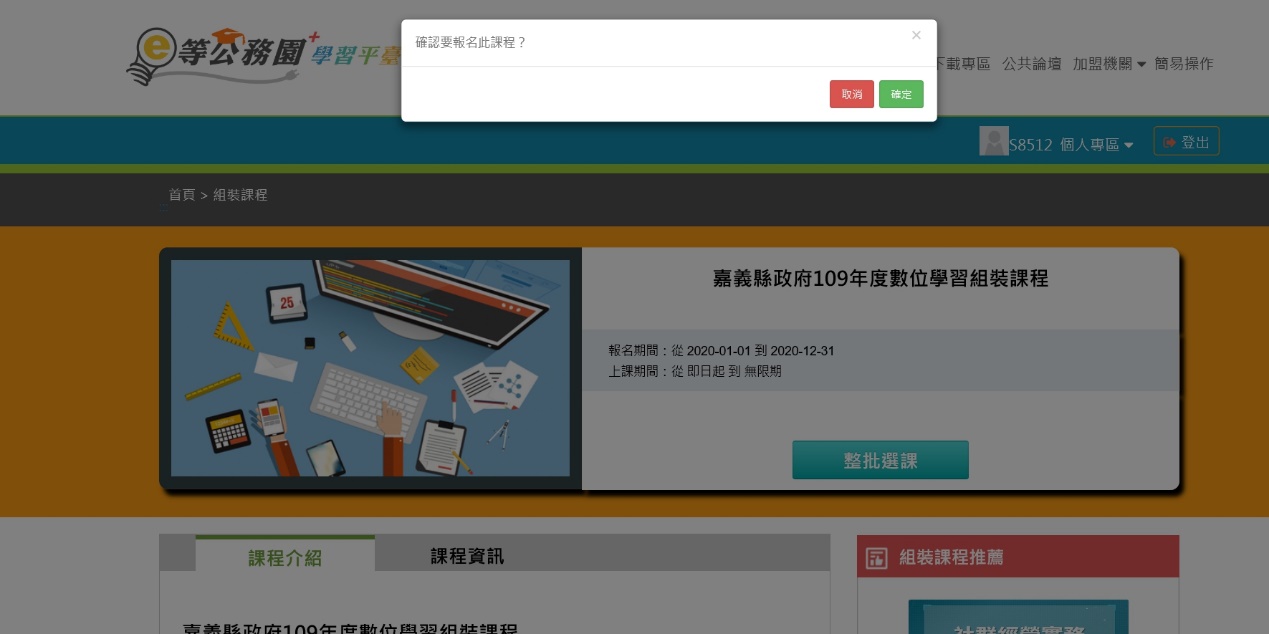 7.確定報名此課程後，將滑鼠游標移至「課程資訊」字樣，點選後將頁籤切換為課程清單列表。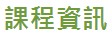 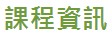 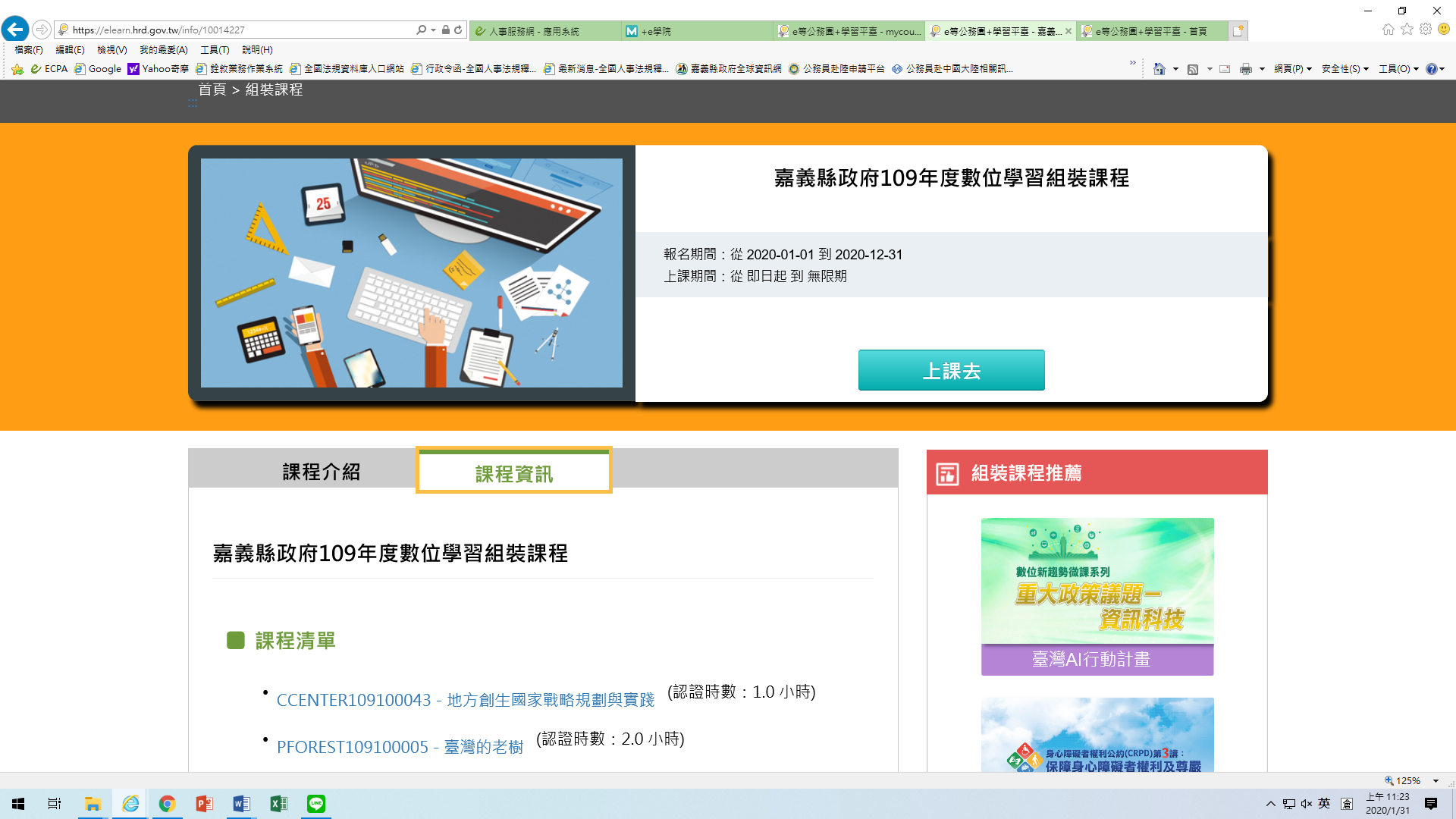 8.點選表列各該課程名稱選讀相關課程。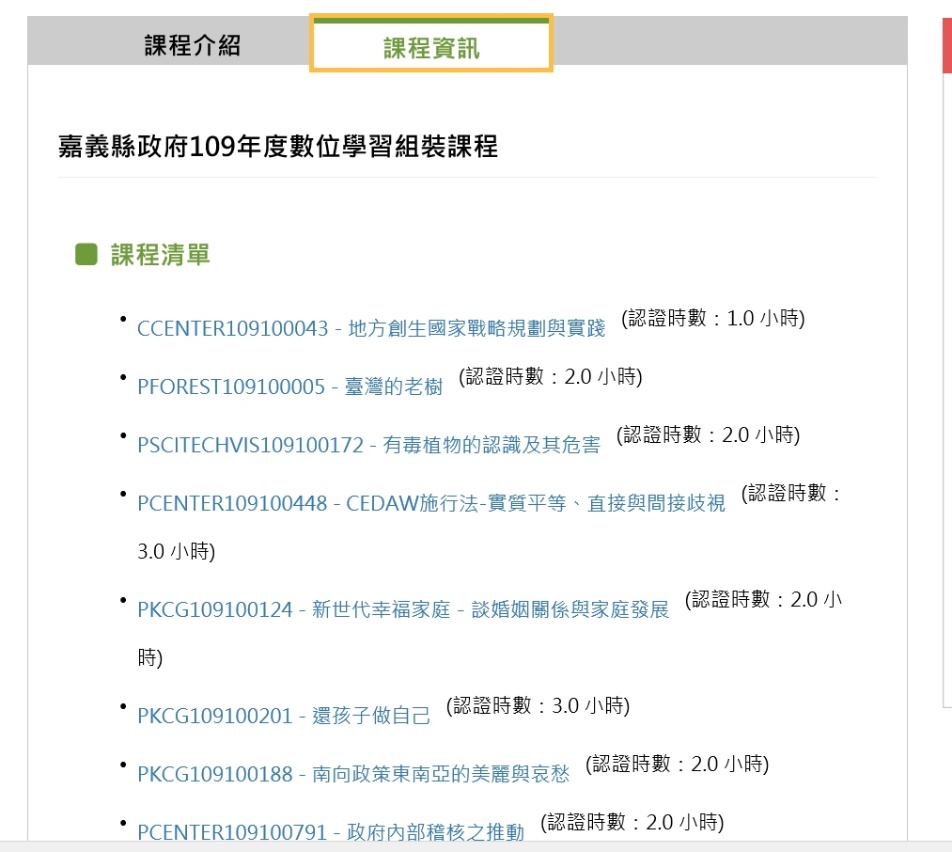 9.進入課程後點選上課去，開始閱讀課程。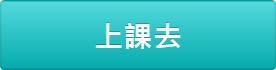 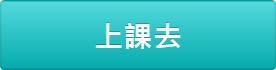 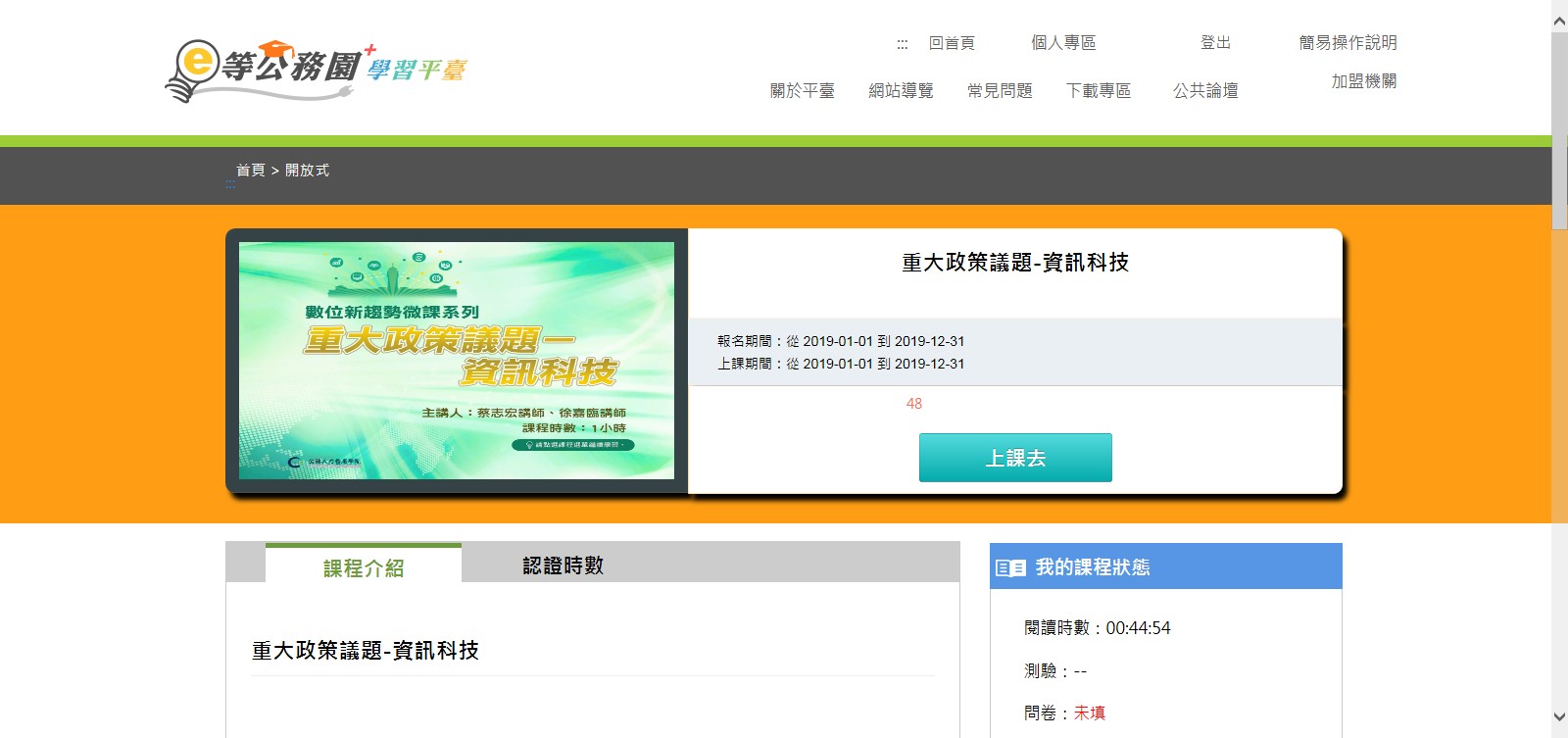 